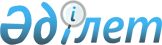 Об утверждении регламента оказания государственной услуги "Регистрация и учет граждан, пострадавших вследствие ядерных испытаний на Семипалатинском испытательном ядерном полигоне"
					
			Утративший силу
			
			
		
					Постановление акимата Актогайского района Карагандинской области от 30 января 2013 года N 03/15. Зарегистрировано Департаментом юстиции  Карагандинской области 5 марта 2013 года N 2211. Утратило силу постановлением акимата Актогайского района Карагандинской области от 2 мая 2013 года N 12/02      Примечание РЦПИ:

      В тексте документа сохранена пунктуация и орфография оригинала.      Сноска. Утратило силу постановлением акимата Актогайского района Карагандинской области от 02.05.2013 N 12/02.

      В соответствии со статьей 9-1 Закона Республики Казахстан от 27 ноября 2000 года "Об административных процедурах", Законом Республики Казахстан от 23 января 2001 года "О местном государственном управлении и самоуправлении в Республике Казахстан", постановлением Правительства Республики Казахстан от 20 июля 2010 года N 745 "Об утверждении реестра государственных услуг, оказываемых физическим и юридическим лицам", акимат Актогайского района ПОСТАНОВЛЯЕТ:



      1. Утвердить прилагаемый регламент оказания государственной услуги "Регистрация и учет граждан, пострадавших вследствие ядерных испытаний на Семипалатинском испытательном ядерном полигоне".



      2. Контроль за исполнением настоящего постановления возложить на заместителя акима района К. Нокеш.



      3. Настоящее постановление вводится в действие со дня первого официального опубликования.      Аким Актогайского района                   С. Абеуова

Утвержден

постановлением акимата

Актогайского района

от 30 января 2013 года N 03/15 

Регламент оказания государственной услуги

"Регистрация и учет граждан, пострадавших вследствие ядерных

испытаний на Семипалатинском испытательном ядерном полигоне" 

1. Основные понятия

      1. В настоящем Регламенте оказания государственной услуги "Регистрация и учет граждан, пострадавших вследствие ядерных испытаний на Семипалатинском испытательном ядерном полигоне" (далее - Регламент) используются следующие основные понятия:

      1) рабочий орган специальной комиссии – государственное учреждение "Отдел занятости и социальных программ Актогайского района";

      2) структурно-функциональные единицы (далее - СФЕ) – это ответственные лица уполномоченных органов, структурные подразделения государственных органов, государственные органы, информационные системы или их подсистемы;

      3) потребитель – физические лица:

      граждане проживавшие, работавшие или проходившие службу (в том числе срочную) на территориях, подвергшихся загрязнению радиоактивными веществами в период проведения воздушных и наземных ядерных взрывов (1949-1965 годы);

      граждане проживавшие, работавшие или проходившие службу (в том числе срочную) на этих территориях в период проведения подземных ядерных взрывов с 1966 по 1990 годы;

      граждане проживавшие, работавшие или проходившие службу (в том числе срочную) на территории с льготным социально-экономическим статусом с 1949 по 1990 год;

      4) центр обслуживания населения – отдел Актогайского района филиала республиканского государственного предприятия на праве хозяйственного ведения "Центр обслуживания населения" по Карагандинской области Комитета по контролю автоматизации государственных услуг и координации деятельности центров обслуживания населения Министерства транспорта и коммуникации Республики Казахстан (далее – центр). 

2. Общие положения

      2. Регистрация и учет граждан, пострадавших вследствие ядерных испытаний на Семипалатинском испытательном ядерном полигоне – государственная услуга, предоставляемая гражданам с целью реализации их прав на получение компенсационных выплат.



      3. Государственная услуга оказывается рабочим органом специальной комиссии и через центр (на альтернативной основе).



      4. Форма оказываемой государственной услуги: не автоматизированная.



      5. Государственная услуга оказывается на основании статьи 11 Закона Республики Казахстан от 18 декабря 1992 года "О социальной защите граждан, пострадавших вследствие ядерных испытаний на Семипалатинском испытательном ядерном полигоне" (далее – Закон), постановления Правительства Республики Казахстан от 20 февраля 2006 года N 110 "О некоторых вопросах выплаты единовременной государственной денежной компенсации гражданам, пострадавшим вследствие ядерных испытаний на Семипалатинском испытательном ядерном полигоне, и выдачи им удостоверений", постановления Правительства Республики Казахстан от 20 июля 2010 года N 745 "Об утверждении реестра государственных услуг, оказываемых физическим и юридическим лицам" и постановления Правительства Республики Казахстан от 7 апреля 2011 года N 394 "Об утверждении стандартов государственных услуг в сфере социальной защиты, оказываемых местными исполнительными органами".



      6. Результатом завершения оказываемой государственной услуги является уведомление о принятии решения о регистрации и учете граждан Республики Казахстан, пострадавших вследствие ядерных испытаний на Семипалатинском испытательном ядерном полигоне (далее - уведомление) либо мотивированный ответ об отказе в предоставлении государственной услуги на бумажном носителе. 

3. Требования к порядку оказания государственной услуги

      7. Местонахождение рабочего органа специальной комиссии: 100200, Карагандинская область, Актогайский район, село Актогай, улица Бокейхана 7, государственное учреждение "Отдел занятости и социальных программ Актогайского района", телефон: 8 (71037) 21369, факс: 8 (71037) 21290, адрес электронной почты: enbek2011@mail.ru.

      График работы: ежедневно с 9.00 до 18.00 часов, с обеденным перерывом с 13.00 до 14.00 часов, кроме выходных (суббота, воскресенье) и праздничных дней. Прием осуществляется в порядке очереди без предварительной записи и ускоренного обслуживания.

      Местонахождение центра: 100200, Карагандинская область, Актогайский район, село Актогай, улица Бокейхана 10, телефон: 8 (71037) 21105 и поселок Сарышаган, улица Абая 12, телефон: 8 (71038) 22338, "Отдел Актогайского района филиала республиканского государственного предприятия на праве хозяйственного ведения "Центр обслуживания населения" по Карагандинской области Комитета по контролю автоматизации государственных услуг и координации деятельности центров обслуживания населения Министерства транспорта и коммуникации Республики Казахстан".

      График работы: ежедневно с 9.00 до 20.00 часов, без перерыва, для филиалов и представительств центров - ежедневно с 9.00 часов до 19.00 часов, с обеденным перерывом с 13.00 до 14.00 часов, кроме выходных (суббота, воскресенье) и праздничных дней.

      Прием осуществляется в порядке "электронной" очереди, без предварительной записи и ускоренного обслуживания.



      8. Полная информация о порядке оказания государственной услуги и необходимых документах располагается на интернет-ресурсе http://www.aktogay.kz, на стендах рабочего органа специальной комиссии и Центра.



      9. Сроки оказания государственной услуги:

      сроки оказания государственной услуги с момента сдачи потребителем необходимых документов, определенных в пункте 13 настоящего Регламента:

      в рабочий орган специальной комиссии – не более двадцати календарных дней;

      в центр – не более двадцати календарных дней (день приема и выдачи документа (результата) государственной услуги не входит в срок оказания государственной услуги);

      2) максимально допустимое время ожидания до получения государственной услуги, оказываемой на месте в день обращения потребителя (до получения талона) – не более 30 минут;

      3) максимально допустимое время обслуживания получателя государственной услуги, оказываемой на месте в день обращения потребителя – не более 15 минут в рабочем органе специальной комиссии, 30 минут в центре.



      10. Основанием для отказа в предоставлении государственной услуги является выявление по итогам проверки факта выплаты компенсации гражданину, пострадавшему вследствие ядерных испытаний на Семипалатинском испытательном ядерном полигоне, на которого оформлен макет дела, также предоставление неполных и (или) недостоверных сведений при сдаче документов потребителем.

      Рабочий орган специальной комиссии при выявлении ошибок в оформлении документов, предоставления неполного пакета документов, указанных в пункте 13 настоящего Регламента и ненадлежащего оформления документов в течение двадцати дней после получения пакета документов выдает уведомление с указанием причин отказа.

      При оказании государственной услуги через центр рабочий орган специальной комиссии при выявлении ошибок в оформлении документов предусмотренного пунктом 13 настоящего Регламента, и ненадлежащего оформления документов, в течение трех рабочих дней после получения пакета документов возвращает их в центр с письменным обоснованием причин возврата для последующей выдачи потребителю.

      Оснований для приостановления оказания государственной услуги не предусмотрено.



      11. Этапы оказания государственной услуги с момента поступления заявления от потребителя для получения государственной услуги и до момента выдачи результата государственной услуги:

      1) потребитель подает заявление в рабочий орган специальной комиссии или в центр;

      2) центр проводит регистрацию заявления и передает в рабочий орган специальной комиссии;

      3) рабочий орган специальной комиссии проводит регистрацию документов, формирует макет личного дела получателя услуги, готовит проект решения, оформляет уведомление либо мотивированный ответ об отказе и направляет в центр или выдает потребителю в случае подачи заявления в рабочий орган специальной комиссии.

      4) центр выдает потребителю уведомление либо мотивированный ответ об отказе. 

4. Описание порядка действий (взаимодействия) в процессе

оказания государственной услуги

      12. Прием документов в центре осуществляется посредством "окон", на которых размещается информация о предназначении и выполняемых функциях "окон", а также указывается фамилия, имя, отчество и должность инспектора Центра.

      Прием документов в рабочем органе специальной комиссии осуществляется через ответственного исполнителя рабочего органа специальной комиссии.

      При обращении потребителю выдается:

      1) в рабочем органе специальной комиссии - талон с указанием даты регистрации и получения потребителем государственной услуги, фамилии и инициалов ответственного лица, принявшего документы;

      2) в центре – расписка о приеме соответствующих документов с указанием:

      номера и даты приема заявления;

      вида запрашиваемой государственной услуги;

      количества и названий приложенных документов;

      даты, времени и места выдачи документов;

      фамилии, имени, отчества инспектора центра, принявшего заявление на оформление документов.



      13. Для получения государственной услуги потребитель представляет следующие документы:

      1) заявление установленного образца;

      2) документ, удостоверяющий личность;

      3) документ, подтверждающий регистрацию по месту жительства;

      4) свидетельство налогоплательщика (при наличии индивидуальный идентификационный номер);

      5) временное свидетельство о присвоении социального индивидуального кода (при наличии индивидуальный идентификационный номер);

      6) сберегательная книжка или договор с уполномоченной организацией по выдаче компенсации;

      7) документы, подтверждающие факт и период проживания на территории Семипалатинского ядерного испытательного полигона в периоды с 1949 по 1965 годы, с 1966 по 1990 годы (архивные справки, справки сельских, поселковых (аульных) Советов народных депутатов, жилищно-эксплуатационных управлений, домоуправлений, акимов поселка, аула (села), аульного (сельского) округа, кооперативов собственников квартир; трудовая книжка; диплом об окончании учебного заведения; военный билет; свидетельство о рождении; аттестат о среднем образовании; свидетельство об окончании основной школы; удостоверение, подтверждающее право на льготы пострадавшему (ей) вследствие ядерных испытаний на Семипалатинском испытательном ядерном полигоне, выданное в установленном Законом порядке).

      Если архивные и иные документы не сохранились – решение суда об установлении юридического факта и периода проживания на территории, подвергшейся воздействию ядерных испытаний.

      Документы предоставляются в подлинниках и копиях для сверки, после чего подлинники документов возвращаются потребителю.



      14. В процессе оказания государственной услуги участвуют следующие структурно-функциональные единицы (далее - СФЕ):

      1) руководитель рабочего органа специальной комиссии (СФЕ 1);

      2) ответственный исполнитель рабочего органа специальной комиссии (СФЕ 2);

      3) ответственный исполнитель рабочего органа специальной комиссии по документированию и работе с обращениями граждан (СФЕ 3);

      4) инспектор сектора выдачи документов центра (СФЕ 4);

      5) специалист накопительного сектора центра (СФЕ 5);

      6) инспектор операционного зала центра (СФЕ 6);

      7) консультант центра (СФЕ 7).



      15. Текстовое табличное описание последовательности взаимодействия административных действий (процедур) каждой СФЕ с указанием срока выполнения каждого административного действия (процедуры) приведено в приложении 1 к настоящему Регламенту.



      16. Схемы, отражающие взаимосвязь между логической последовательностью административных действий в процессе оказания государственной услуги и СФЕ, приведены в приложении 2 к настоящему Регламенту. 

5. Ответственность должностных лиц оказывающих

государственные услуги

      17. Должностные лица в ходе оказания государственных услуг несут ответственность за принимаемые ими решения и действия (бездействия) в порядке, предусмотренном действующим законодательством Республики Казахстан.

Приложение 1

к регламенту оказания государственной услуги

"Регистрация и учет граждан, пострадавших

вследствие ядерных испытаний на Семипалатинском

испытательном ядерном полигоне"

      Таблица 1. Описание действий структурно-функциональных единиц (СФЕ)

      Действия альтернативного процесса (хода, потока работ)      продолжение таблицы

Приложение 2

к регламенту оказания государственной услуги

"Регистрация и учет граждан, пострадавших

вследствие ядерных испытаний на Семипалатинском

испытательном ядерном полигоне" 

Схема функционального взаимодействия.

Процесс оказания государственной услуги. Альтернативный процесс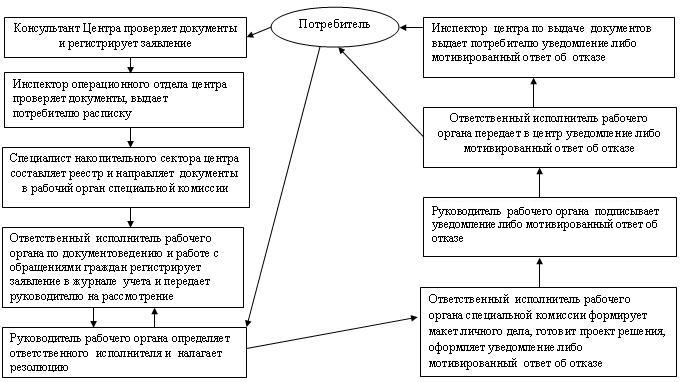 
					© 2012. РГП на ПХВ «Институт законодательства и правовой информации Республики Казахстан» Министерства юстиции Республики Казахстан
				N действия (хода, потока работ)СФЕ 1

Руководитель рабочего органаСФЕ 2

Ответственный исполнитель рабочего органа специальной комиссии1Наименование действияПринимает заявление со всеми необходимыми документами, регистрирует в журнале заявлений граждан, пострадавших вследствие ядерных испытаний на Семипалатинском испытательном ядерном полигоне, выдает потребителю регистрационный талон1Форма завершенияРегистрационный талон1Сроки исполнения15 минут2Наименование действияРассматривает корреспонденцию, накладывает резолюцию2Форма завершенияНаложение резолюции2Сроки исполнения1 рабочий день3Наименование действияФормирует макет личного дела потребителя, готовит проект решения, передает документы на рассмотрение специальной комиссии. Оформляет уведомление либо мотивированный ответ об отказе и передает на рассмотрение руководителю рабочего органа3Форма завершенияМакет личного дела потребителя3Сроки исполнения14 рабочих дней4Наименование действияПодписание уведомления либо мотивированного ответа об отказе4Форма завершенияПодписание4Сроки исполнения1 рабочий день5Наименование действияВручает потребителю уведомление или мотивированный ответ об отказе5Форма завершенияУведомление или мотивированный ответ об отказе5Сроки исполнения3 рабочих дняN действия (хода, потока работ)СФЕ 1

Руководитель рабочего органаСФЕ 2

Ответственный исполнитель рабочего органа специальной комиссииСФЕ 3

Ответственный исполнитель рабочего органа по документированию и работе с обращениями граждан1Наименование действия1Форма завершения1Сроки исполнения2Наименование действия2Форма завершения2Сроки исполнения3Наименование действия3Форма завершения3Сроки исполнения4Наименование действияПринимает документы от центра, регистрирует и передает руководителю рабочего органа на рассмотрение4Форма завершенияРегистрация документов4Сроки исполнения15 минут5Наименование действияРассматривает корреспонденцию, накладывает резолюцию5Форма завершенияНаложение резолюции5Сроки исполнения1 рабочий день6Наименование действияПроверяет документы, формирует макет личного дела потребителя услуги, готовит проект решения, передает документы на рассмотрение специальной комиссии, оформляет уведомление либо мотивированный ответ об отказе и передает на подпись руководителю рабочего органа6Форма завершенияМакет личного дела потребителя6Сроки исполнения13 рабочих дней7Наименование действияНаложение визы на уведомление или мотивированный ответ об отказе7Форма завершенияНаложение визы7Сроки исполнения1 рабочий день8Наименование действияПередает уведомление или мотивированный ответ об отказе в центр8Форма завершенияРеестр8Сроки исполнения3 рабочих дня9Наименование действия9Форма завершения9Сроки исполненияСФЕ 4

Инспектор сектора центра выдачи документовСФЕ 5

Специалист накопительного сектора центраСФЕ 6

Инспектор операционного зала центраСФЕ 7

Консультант центра1Консультирует, принимает заявление с необходимыми документами, регистрирует в журнале1Регистрация заявления в журнале130 минут2Проверяет документы и выдает потребителю расписку2Выдача расписки230 минут3Составляет реестр, передает документы в рабочий орган специальной комиссии3Реестр31 рабочий день4445556667778889Выдает потребителю услуги уведомление или мотивированный ответ об отказе9Уведомление или мотивированный ответ об отказе91 рабочий день